FEBRUARIE 2021                              Comunicat de presă                           Începerea proiectului „Imbunătățirea calității vieții populației din orașul Petrila etapa III"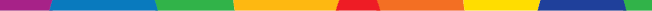 Cod SMIS 125787Numele programului: Regio-Programul Operational Regional 2014-2020Titlul proiectului: „Îmbunătățirea calității vieții populației din orașul Petrila etapa III"Beneficiarul: Orasul PetrilaAutoritatea de management: Ministerul Lucrarilor Publice, Dezvoltarii si Administratiei Organismul intermediar pentru Programul Operational Regional: Agentia pentru Dezvoltare  Regionala VestData inceperii proiectului: 07.10.2020 Data finalizarii proiectului: 31.12.2023Obiectivele si rezultatele proiectului: ObiectiveObiectivul general al proiectului este:Îmbunătăţirea calităţii vieţii populaţiei orasului Petrila. Obiectivele specifice ale proiectului:Dezvoltarea capitalului uman prin investitii in infrastructura culturala pentru 1800 persoaneReducerea segregarii socio-spatiale prin investitii in infrastructura rutiera pentru 325 persoaneImbunatatirea calitatii vietii prin investitii in spatii de recreere pentru 200 persoaneDezvoltarea capitalului uman prin investitii in infrastructura educationala pentru 66 prescolariRezultatele proiectului:1. Participanţii la procesul educaţional în unitatile de infrastructura reabilitate/dotate(gradinita): Valoare la inceputul proiectului - 0 persoane din care 0 persoane apartinand grupului persoanelor vulnerabile 0 persoane cu dizabilitati Valoare estimata la finalul implementarii proiectului 66 persoane, dintre care 43 persoane apartinand grupului persoanelor vulnerabile din care 0 persoane cu dizabilitati2. Beneficiarii infrastructurii culturale construite/dotate (Muzeul Satului ) Valoare la inceputul proiectului - 0 persoane din care 0 persoane apartinand grupului persoanelor vulnerabile 0 persoane cu dizabilitati Valoare estimata la finalul implementarii proiectului 1800 persoane, dintre care 150 persoane apartinand grupului persoanelor vulnerabile din care 50 persoane cu dizabilitati3. Beneficiarii directi ai spatiilor publice urbane reabilitate (infrastructura rutiera si PARC) Valoare la inceputul proiectului - 0 persoane din care 0 persoane apartinand grupului persoanelor vulnerabile Valoare estimata la finalul implementarii proiectului 525 persoane, dintre care 97 persoane apartinand grupului persoanelor vulnerabile din care 82 persoane cu dizabilitati 4. Cladiri cu functie educationala reabilitata/dotata - gradinita Valoare la inceputul proiectului - 0 cladiri Valoare estimata la finalul implementarii proiectului - 1 cladire Reabilitare termica 1176 mp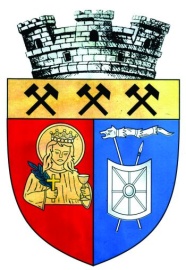 Investim in viitorul tau! Proiect cofinantat din Fondul European de Dezvoltare Regionala prin Programul Operational Regional 2014-20205. Cladiri cu functie culturala construite - Muzeul Satului Se propune realizarea unui număr de 24 cladiri si 5 instalaţii specifice, toate elementele de dotare şi instalaţii fiind realizate conform principiilor şi metodelor tradiţionale, fără mijloace alimentate electric. Amenajarile exterioare includ o serie de tratamente diferite ale suprafetelor de calcare: - realizarea unui amfiteatru din pământ natural taluzat în rambleu, de formă semicirculară, și a unei platforme cu rol de scenă - realizarea unor alei din pietris sort si piatra de rau; - realizarea unei piste de biciclete din suprafata de bitum; - realizarea a 40 de locuri de parcare pentru autoturisme si 2 locuri de parcare pentru autobuze, cu acces carosabil direct din strada Jiet; - insamantarea cu iarba de camp; - montajul unor rulouri de gazon in zona amfiteatrului; - realizarea imprejmuirilor pentru gospodarii si a portilor de acces in acestea. Valoare la inceputul proiectului - 0 constructii Valoare estimata la finalul implementarii proiectului - 24 constructii Suprafete noi construite 954 mp;6. Suprafete noi pietonale si carosabile Valoare la inceputul implementarii proiectului - 0 mp Valoare estimata la finalul implementarii proiectului - 6326.66 mp7. Lungimea/Lungimea drumurilor publice modernizate/reabilitate Valoare la inceputul implementarii proiectului - 0 km Valoare estimata la finalul implementarii proiectului - 2,34 km Suprafata drumurilor publice modernizate/reabilitate Valoare la inceputul implementarii proiectului - 0 mp Valoare estimata la finalul implementarii proiectului - 7886,43 mp8. Suprafața spații verzi reabilitate/construite (mp); Construite Valoare la inceputul implementarii proiectului - 0 mp Valoare estimata la finalul implementarii proiectului - 34701.9 mp Suprafata TOTALA spatii verzi la finalul implementarii proiectului - 34701.9 mp9. Suprafata parcari/accese auto reabilitate/modernizate Valoare la inceputul implementarii proiectului - 0 mp Valoare estimata la finalul implementarii proiectului - 6041.5 mpValoarea totala a proiectului: 19.034.415,18 leiValoarea finanțării nerambursabile:  18.359.315,58 leiContributia proprie a orasului Petrila: 374.679,91 lei	Investițiile care se vor realiza prin acest proiect vor contribui masiv la creșterea standardelor de viață în oraș și la dezvoltarea durabilă în zonă.Persoana de contact: Sef Serv. AIPFIMC Mihaela Dana LangDate de contact: Tel/fax: 0254/550760, 0254/550977E-mail: achizitii.petrila@yahoo.comInvestim in viitorul tau! Proiect cofinantat din Fondul European de Dezvoltare Regionala prin Programul Operational Regional 2014-2020